 Lampiran 2: Rencana Pelaksanaan Pembelajaran (RPP) Kelas Eksperimen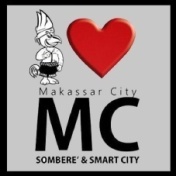 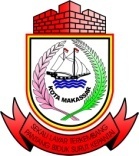 PEMERINTAH KOTA MAKASSARDINAS PENDIDIKANSEKOLAH DASAR NEGERI TIDUNGKELURAHAN MAPPALA - KECAMATAN RAPPOCINIAlamat : Jl. Tidung VI Stp. IX No 2 Telp : (0411) 8221330 Kode pos : 90222NSS :  101196004088   Email : sdnegeritidung@gmail.com, Website : sdnegeritidung.mysch.i NPSN : 40307230Rencana Pelaksanaan Pembelajaran (RPP)Treatment 1           Satuan Pendidikan    : SD Negeri Tidung                                        Mata Pelajaran          : PKn                                        Kelas/ Semester         : IV / 2                                        Alokasi Waktu           : 3 x 35 menit
Standar Kompetensi :4.   Menunjukkan sikap terhadap globalisasi di lingkungannyaKompetensi Dasar     :4.1  Memberikan contoh sederhana pengaruh globalisasi di lingkungannyaIndikator                    :Kognitif 	:Produk 	:Menjelaskan pengertian globalisasiProses 	:Menjelaskan proses globalisasiMenjelaskan dampak globalisasiPsikomotor	: -AfektifKarakter Jujur : siswa jujur dalam menyelesaikan tugas yang diberikan.Tanggung jawab : siswa tepat waktu dalam menyelesaikan tugasnya.Hati-hati : siswa berhati-hati dalam menyelesaikan tugasnya.Teliti : siswa teliti saat mencari jawaban untuk menyelesaikan tugasnya.Keterampilan sosialBertanya : siswa aktif bertanya tentang materi yang belum diketahuiMenyumbang ide atau berpendapat : siswa aktif  memberikan pendapat  tentang materi yang dibawakan oleh guru.Menjadi pendengar yang baik: siswa tenang saat menerima materi dari guru.Berkomunikasi: siswa melakukan tanya jawab dengan guru.Tujuan PembelajaranKognitifProduk	:Setelah mendengarkan penjelasan dari guru dan proses role playing  siswa dapat menjelaskan pengertian globalisasi dengan tepat.Proses 	:Setelah melakukan proses role playing dan tanya jawab siswa dapat menjelaskan proses dan dampak globalisasi dengan tepat.Setelah melakukan proses role playing dan tanya jawab siswa dapat menjelaskan dampak globalisasi.Psikomotor : -Afektif Karakter Jujur : siswa dapat jujur dalam menyelesaikan tugas yang diberikan.Tanggung jawab : siswa dapat tepat waktu dalam menyelesaikan tugasnya.Hati-hati : siswa dapat berhati-hati dalam menyelesaikan tugasnya.Teliti : siswa dapat teliti saat mencari jawaban untuk menyelesaikan tugasnya.Keterampilan sosialBertanya : siswa dapat aktif bertanya tentang materi yang belum diketahuiMenyumbang ide atau berpendapat : siswa dapat aktif  memberikan pendapat  tentang materi yang diajarkan.Menjadi pendengar yang baik: siswa dapat tenang saat menerima materi.Berkomunikasi: siswa dapat melakukan tanya jawab dengan guru.Materi PembelajaranGlobalisasi Metode Dan Model PembelajaranMetode pembelajaran	:Role PlayingModel pembelajaran	: CooperativeMedia dan Sumber BelajarSumber : 	Buku Paket PKn Kelas IV BSE 2008 yang relevanMedia: Skenario Role PlayingLembar Kerja SiswaLangkah-langkah Kegiatan PembelajaranPendahuluan Kegiatan IntiPenutupI.       PenilaianTekhnik penilaian	: Tes tertulisBentuk Instrumen	: EssaiInstrumen		:SoalKriteria PenilaianA. Kriteria Penilaian Kognitif 1. Lembar Kerja Kelompok Penilaian = Soal nomor 1 point = 15Soal nomor 2 point = 20Soal nomor 3 point = 15Soal nomor 4 point = 25Soal nomor 5 poin  = 25Total = 100 NA = jumlah Skor Penilaian    X    100	    Skor MaksimumDaftar PustakaSarjan, Agung Nugroho. 2008. Pendidikan kewarganegaraan : bangga menjadi insan pancasila 4 untuk SD/MI/ kelas IV. Jakarta, Penerbit : Pusat Perbukuan Depertemen Pendidikan Nasional.Makassar,           Mei   2017Menyetujui,Wali Kelas IV			ObserverHusaemah, S.Pd			St NurkhaeratiNIP. 19620717 198303 2 016				            NIM. 1347441018Mengetahui,Kepala Sekolah SD Negeri TidungHj. Herlinawati, S.Pd           NIP. 19660228 198611 2 001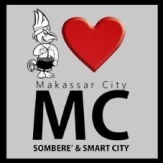 PEMERINTAH KOTA MAKASSARDINAS PENDIDIKANSEKOLAH DASAR NEGERI TIDUNGKELURAHAN MAPPALA - KECAMATAN RAPPOCINIAlamat : Jl. Tidung VI Stp. IX No 2 Telp : (0411) 8221330 Kode pos : 90222NSS :  101196004088   Email : sdnegeritidung@gmail.com, Website : sdnegeritidung.mysch.i NPSN : 40307230Rencana Pelaksanaan Pembelajaran (RPP)Treatment 2                               Satuan Pendidikan    : SD Negeri Tidung                               Mata Pelajaran          : PKn                               Kelas/ Semester         : IV / 2                               Alokasi Waktu           : 2 x 35 menitStandar Kompetensi :4.      Menunjukkan sikap terhadap globalisasi di lingkungannyaKompetensi Dasar     :4.1    Memberikan contoh sederhana pengaruh globalisasi di lingkungannyaIndikator                    :Kognitif 	:Produk 	:Menyebutkan contoh pengaruh globalisasi dilingkungan sekitarProses 	:Mengidentifikasi sikap terhadap globalisasi dilingkungan sekitarPsikomotor	: AfektifKarakter Jujur : siswa jujur dalam menyelesaikan tugas yang diberikan.Tanggung jawab : siswa tepat waktu dalam menyelesaikan tugasnya.Hati-hati : siswa berhati-hati dalam menyelesaikan tugasnya.Teliti : siswa teliti saat mencari jawaban untuk menyelesaikan tugasnya.Keterampilan sosialBertanya : siswa aktif bertanya tentang materi yang belum diketahuiMenyumbang ide atau berpendapat : siswa aktif  memberikan pendapat  tentang materi yang dibawakan oleh guru.Menjadi pendengar yang baik: siswa tenang saat menerima materi dari guru.Berkomunikasi: siswa melakukan tanya jawab dengan guru.Tujuan PembelajaranKognitifProduk	:Setelah mendengarkan penjelasan dari guru dan proses role playing siswa dapat menyebutkan contoh pengaruh globalisasi dilingkungan sekitar.Proses 	:Setelah melakukan proses role playing siswa dapat mengidentifikasi sikap terhadap globalisasi dilingkungan sekitar.Psikomotor : Afektif Karakter Jujur : siswa dapat jujur dalam menyelesaikan tugas yang diberikan.Tanggung jawab : siswa dapat tepat waktu dalam menyelesaikan tugasnya.Hati-hati : siswa dapat berhati-hati dalam menyelesaikan tugasnya.Teliti : siswa dapat teliti saat mencari jawaban untuk menyelesaikan tugasnya.Keterampilan sosialBertanya : siswa dapat aktif bertanya tentang materi yang belum diketahuiMenyumbang ide atau berpendapat : siswa dapat aktif  memberikan pendapat  tentang materi yang diajarkan.Menjadi pendengar yang baik: siswa dapat tenang saat menerima materi.Berkomunikasi: siswa dapat melakukan tanya jawab dengan guru.Materi PembelajaranGlobalisasi Metode Dan Model PembelajaranMetode pembelajaran	:Role PlayingModel pembelajaran	: cooperativeMedia Dan Sumber BelajarSumber : 	Buku Paket PKn Kelas IV BSE 2008 yang relevanMedia: Skenario Role PlayingLembar soal evaluasiLANGKAH-LANGKAH PEMBELAJARANPendahuluan Kegiatan IntiPenutupI.       PENILAIANTekhnik penilaian	: Tes tertulisBentuk Instrumen	: EssayInstrumen		:Soal          D.  Kriteria PenilaianA. Kriteria Penilaian Kognitif 1. Lembar Kerja Kelompok Penilaian = Soal nomor 1 point = 50Soal nomor 2 point = 50Total = 100 NA = jumlah Skor Penilaian    X    100	    Skor MaksimumDAFTAR PUSTAKASarjan, Agung Nugroho. 2008. Pendidikan kewarganegaraan : bangga menjadi insan pancasila 4 untuk SD/MI/ kelas IV. Jakarta, Penerbit : Pusat Perbukuan Depertemen Pendidikan Nasional.Makassar,            Mei  2017Menyetujui,Wali Kelas IV			ObserverHusaemah, S.Pd			St NurkhaeratiNIP. 19620717 198303 2 016	            			NIM. 1347441018Mengetahui,Kepala Sekolah SD Negeri TidungHj. Herlinawati, S.Pd            NIP. 19660228 198611 2 001NoDeskripsi KegiatanNilai KarakterWaktu1Guru memberi salam dan meminta ketua kelas menyiapkan kelas dan membaca doa untuk memulai pembelajaran;Guru mengecek kehadiran siswa;Guru melakukan apersepsiGuru menginformasikan prosedur pembelajaran dengan menggunakan metode pembelajaran Role PlayingReligiusJujur10 menitNoDeskripsi KegiatanNilaiKarakterWaktu1EksplorasiGuru memberitahukan siswa, bahwa mereka akan melakukan kegiatan role playing tentang globalisasiGuru memberikan gambaran tentang globalisasi dalam situasi yang akan diperankan.Komunikatif 5 menit2ElaborasiGuru menyiapkan skenario yang akan ditampilkanGuru menunjuk beberapa siswa yang diminta untuk mempelajari skenario Guru memberikan waktu pada siswa untuk menghayati kembali peran yang telah diperankan yang jauh hari telah diberikan;Guru memberikan kesempatan kepada siswa untuk bertanya kembali mengenai peran yang diterimanya;Guru membentuk kelompok siswa yang masing-masing beranggotakan 5 orang.Guru memberikan penjelasan tentang kompetensi yang ingin dicapai.Guru memanggil para siswa yang sudah ditunjuk untuk melakonkan skenario yang telah dipersiapkan.Guru mengawasi siswa bermain peran.Guru memberi tahu pada kelompok yang tidak bermain peran untuk mengamati sekaligus mencatat hal-hal penting tentang globalisasi.Guru memberikan lembar kerja kepada siswa untuk menguji pemahaman siswa tentang materi yang di ajarkan dengan bermain peran.Masing-masing kelompok menyampaikan hasil kesimpulannya.Guru memberikan tanggapan terhadap kesimpulan yang dipaparkan oleh masing-masing kelompok.KerjasamaTanggung JawabTelitiKerjasamaTelitikomunikatif45 menit3KonfirmasiGuru dan siswa melakukan tanya jawab tentang jalannya role playing atau tentang materi cerita yang dimainkan;Guru dan siswa bertanya jawab tentang materi pembelajaran yang kurang dipahami siswa;KomunikatifNoKegiatanNilai KarakterWaktu1Guru memberikan penghargaan berupa pujian kepada siswa yang berhasil mengikuti pembelajaran dan menyelesaikan tugas dengan baik;Guru bersama siswa menyimpulkan materi yang telah diajarkan;Guru memberikan pesan – pesan moral;Guru menutup pembelajaran dengan memberi salam dan membaca doa.Saling MenghargaiTanggung JawabReligius10 MenitNoDeskripsi KegiatanNilai KarakterWaktu1Guru memberi salam dan meminta ketua kelas menyiapkan kelas dan membaca doa untuk memulai pembelajaran;Guru mengecek kehadiran siswa;Guru melakukan apersepsiGuru menginformasikan caraatau prosedur pembelajaran dengan metode  role playing.Religiusjujur5 menitNoDeskripsi KegiatanNilaiKarakterWaktu1EksplorasiGuru memberitahukan siswa, bahwa mereka akan melakukan kegiatan role playing tentang globalisasiGuru memberikan gambaran tentang pembalajaran yang akan  yang akan diperankan.komunikatif10 menit2ElaborasiGuru menyiapkan skenario yang akan ditampilkanGuru menunjuk beberapa siswa yang diminta untuk mempelajari skenario Guru memberikan waktu pada siswa untuk menghayati kembali peran yang telah diperankan yang jauh hari telah diberikan;Guru memberikan kesempatan kepada siswa untuk bertanya kembali mengenai peran yang diterimanya;Guru membentuk kelompok siswa yang masing-masing beranggotakan 5 orang.Guru memberikan penjelasan tentang kompetensi yang ingin dicapai.Guru memanggil para siswa yang sudah ditunjuk untuk melakonkan skenario yang telah dipersiapkan.Guru mengawasi siswa bermain peran.Guru memberi tahu pada kelompok yang tidak bermain peran untuk mengamati sekaligus mencatat hal-hal penting tentang globalisasi.Guru memberikan lembar kerja kepada siswa untuk menguji pemahaman siswa tentang materi yang di ajarkan dengan bermain peran.Masing-masing kelompok menyampaikan hasil kesimpulannya.Guru memberikan tanggapan terhadap kesimpulan yang dipaparkan oleh masing-masing kelompok.KerjasamaTanggung JawabTelitiKerjasamaTelitikomunikatif50  menit 3KonfirmasiGuru dan siswa melakukan tanya jawab tentang jalannya role playing atau tentang materi cerita yang dimainkan;Guru dan siswa bertanya jawab tentang materi pembelajaran yang kurang dipahami siswa;Komunikatif NoKegiatanNilai KarakterWaktu1Guru memberikan penghargaan berupa pujian kepada siswa yang berhasil mengikuti pembelajaran dan menyelesaikan tugas dengan baik;Guru bersama siswa menyimpulkan materi yang telah diajarkan;Guru memberikan pesan – pesan moral;Guru menutup pembelajaran dengan memberi salam dan membaca doa.Saling MenghargaiTanggung JawabReligius10 Menit